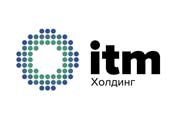 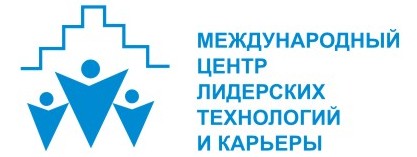 МЕНЕДЖЕР ОТДЕЛА КОНСУЛЬТАЦИОННОЙ ПОДДЕРЖКИАдрес: Екатеринбург, улица Сулимова, 46, м. УральскаяТип занятости: Полная занятость, гибкий графикЗадачи:Прием входящих звонков от клиентов (физ. и юр. лица);Консультирование по услугам Холдинга (интернет, телефония, интерактивное цифровое телевидение), регистрация сообщений в информационной системе предприятия;Заключение договоров на оказание услуг связи;Продажа дополнительных услуг и продуктов.Требования:Образование от среднего профессионального (законченное), высшее, неполное высшее;Рассмотрим кандидатов без опыта работы;Опытный пользователь ПК;Грамотная письменная и устная речь, энергичный голос, доброжелательность, стрессоустойчивость, навыки ведения телефонных переговоров, разрешения конфликтных ситуаций.Условия:Работа в крупной телекоммуникационной компании;Увлекательные, сложные и нестандартные проекты;Современные комфортные офисы;Конкурентная заработная плата 25 000-27 000 руб.;Социальные гарантии;Корпоративная сотовая связь;Бесплатные услуги связи (Интернет, цифровое телевидение) для сотрудников-абонентов сети «Планета».Корпоративное обучение;Оплата занятий спортом;Насыщенная корпоративная жизнь;Доброжелательные и открытые взаимоотношения в коллективе;Профессиональный и карьерный рост.Контактная информацияТрусова Евгения trusova.evgeniya@itmh.ru, 
+7 (343) 379-00-05